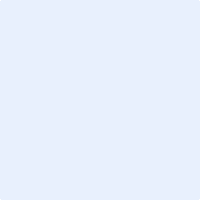 SECRETARY - Position Description
Position PurposeThe Secretary is the chief administration officer of the club/group and is generally the first point of contact for information or details about club/group activities. The position is responsible for the administrative management of the organisation and provides the coordinating link between members, the management Board/Committee and external stakeholders.
ObjectiveTo support the executive committee/Board in maintaining high standards of record keeping, policy implementation and internal/external communications.
Key DutiesEnsure the organisation’s meetings are organised, conducted and recorded according to legal requirements (such as the incorporation, governing bodies and lease requirements) and distributed to the committee and membershipPrepare the agenda for club/group meetings in consultation with the Chairperson/President and circulate7 days prior to the meeting;Make arrangements including venue, dates, times and hospitality for club meetingsEnsure appropriate correspondence is distributed and that actions required from meetings are fulfilledEnsure all committee members are aware of all incoming and outgoing correspondence and source further information required to assist the executive committee/board with decision making process at meetingsPromptly collect mail, read, reply, distribute and/or file correspondencePrepare, circulate and present minutes for adoptionMaintain club/group administration records in a professional, orderly and up-to-date manner on behalf, and advise all committee members of the system so that they are able to easily access the record-keeping system while performing the duties of the respective positions. This includes correspondence, minutes, competition details, insurance papers, policies and formsMaintain registers of member’s names and addresses, life members and sponsorsMaintain legal documents such as constitutions, leases and titlesDisseminate by email, website, notice and/or newsletter any information from within the club, pertinent to all membersCall and receive nominations for committee and other positions for AGMCollate and arrange the annual report for printingCollect and collate reports from office bearersIf no appointed public officer, act as a public officer of your club/group liaising with members of the public affiliated bodies and government agenciesImplement all administrative and management tasks required by the committee effectively and efficiently in a timely mannerAssist the implementation and communication of the organisation’s policies and procedures.Reports ToChair PersonExecutive CommitteeFinance CommitteeKnowledge & ExperienceAbility to effectively and efficiently implement the organisations administration and management requirements;Ability to identify, prioritise, complete and delegate tasks appropriately to meet deadlinesAbility to function as key player in a team, providing and following leadership when requiredWorking knowledge of the rules, policies and procedures and non-profit legislationSound knowledge of the constitution and meeting proceduresGood standard of written and oral communicationBe well informed of all club activitiesMaintain confidentiality on relevant mattersGood organisational, record keeping and people skillsCompetency on Microsoft Word or similar including email systems.Desirable AttributesGood Organisational and Communication SkillsHas some financial expertiseAbility to maintain accurate recordsHonest/TrustworthyComputer SkillsIf possible MYOB or similar experience.Resources If appropriate, an electronic financial management systems such as MYOB/Quicken Books;Accounting Record Book (if not using electronic)Receipt BooksInvoice BooksCheque BooksBank deposit BankComputerClub StampsCalculatorPrepaid envelopes.Copy of the current strategic and operational plan.